Witam Kochani!Dziś jest świetna pogoda, spójrzcie w okno, widzicie jak świeci słoneczko, a słyszycie śpiew ptaków, bo ja tak, pomimo tego, że w jednym pokoju syn ma zdalne nauczanie i odpowiada na pytania zadawane przez nauczycieli, w drugim słychać głos Pani od angielskiego mojej córci, a młodsze dzieci oczywiście rozrabiają…  U Was pewnie sytuacja wygląda podobnie, ale jak to mówi moja koleżanka z pracy: „Damy radę”. Znalazłam dziś dla Was fajną zabawę. Wykonamy motylka, co wy na to?Spróbujemy wykonać kolorowego motylka, który doda barw każdemu pomieszczeniu, w którym się znajdzie. 
Nie traćmy czasu , 
do dzieła!!!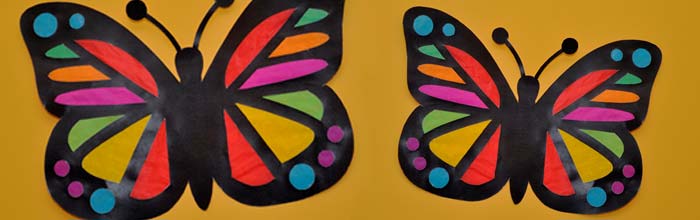 Krok 1Przygotuj nożyczki zwykłe, nożyczki malutkie, bibułę gładką oaz klej.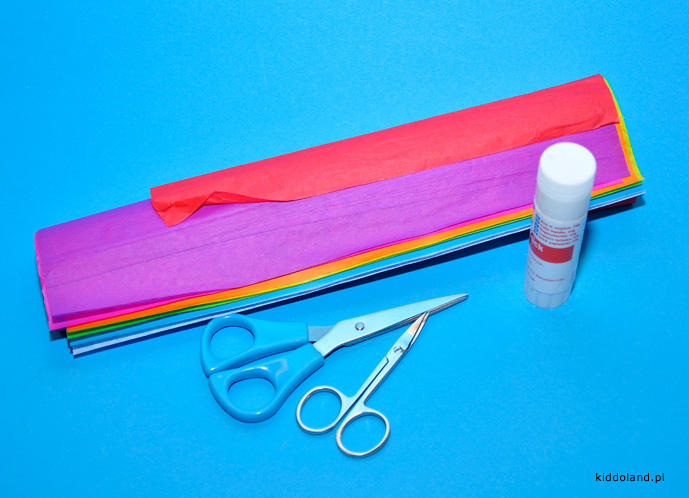 Krok 2Pobierz i wydrukuj szablon motylek.pdf.file:///C:/Users/Mazurkiewicz/Desktop/kolorowanki/motylek%20(1).pdf#page=1 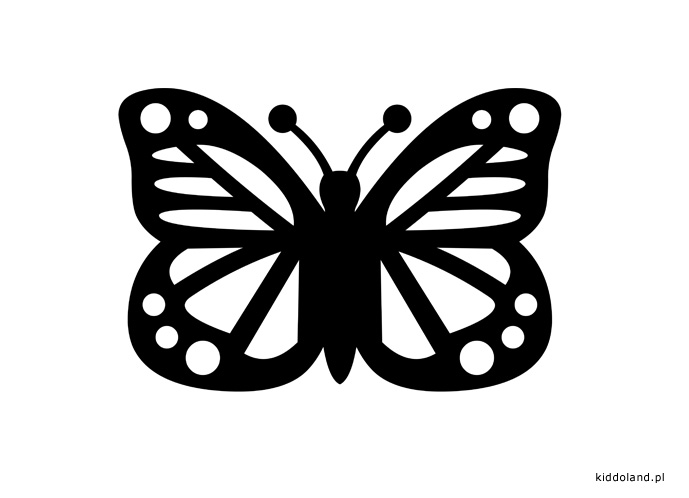 Krok 3Wytnij motylka oraz powycinaj małymi nożyczkami wszystkie białe elementy.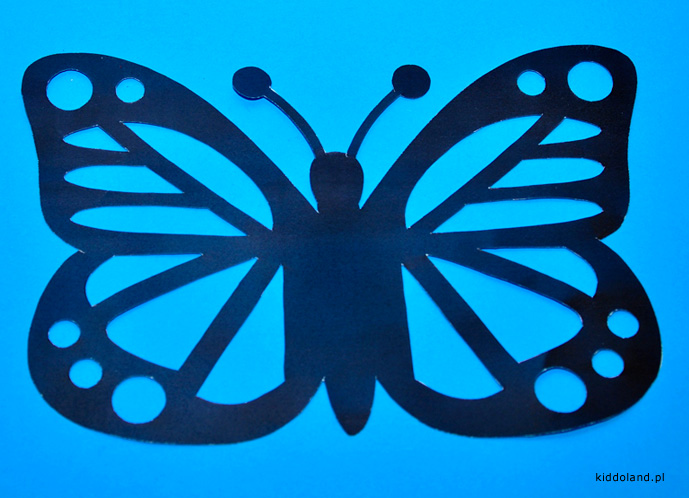 Krok 4Odwróć motylka na białą stronę.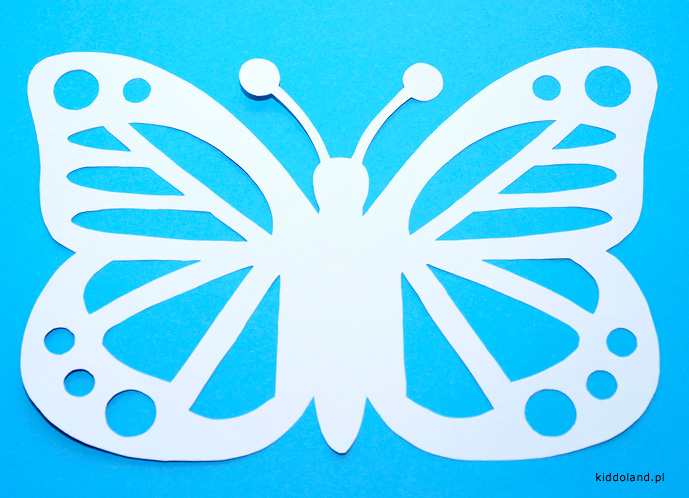 Krok 5Wycinaj z bibuły pasujący kształt do danego otworu i za pomocą kleju (smarując krawędzie wokół wybranego otworu) przyklejaj po kolei dowolnymi kolorami elementy.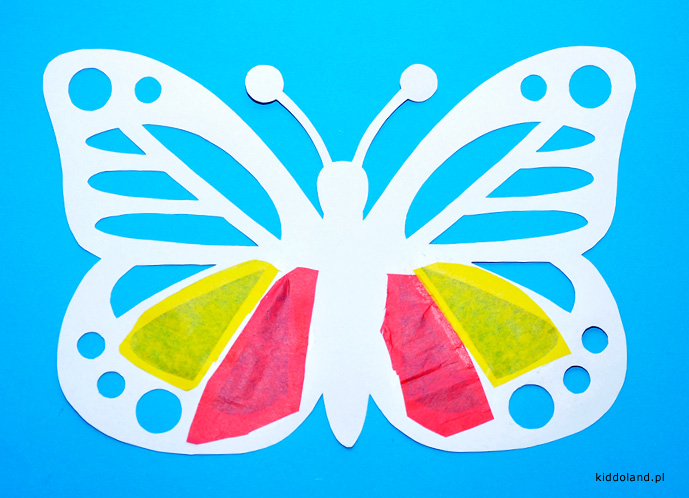 Krok 6Bibułki przyklej na wszystkie otwory.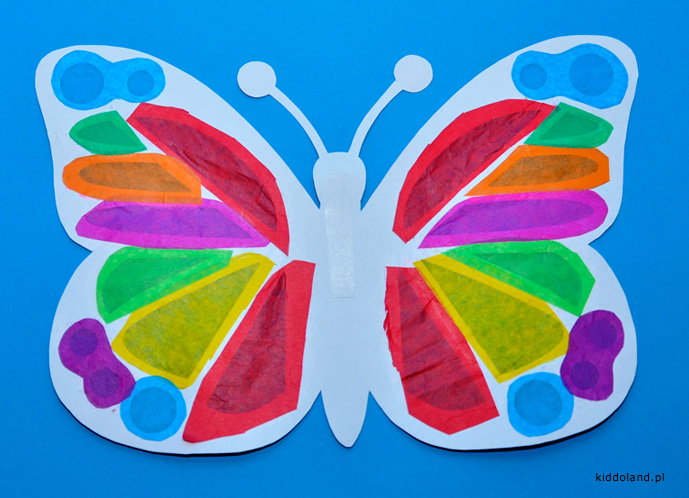 Krok 7Motylek gotowy!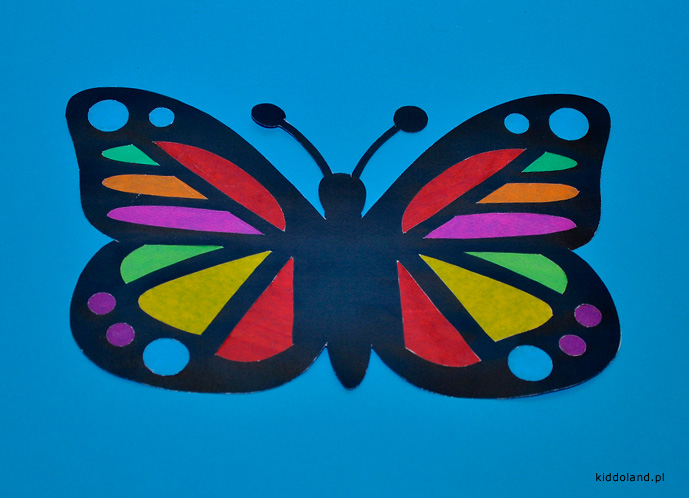 Krok 8Za pomocą np. taśmy dwustronnej, motylka można przymocować na ścianie...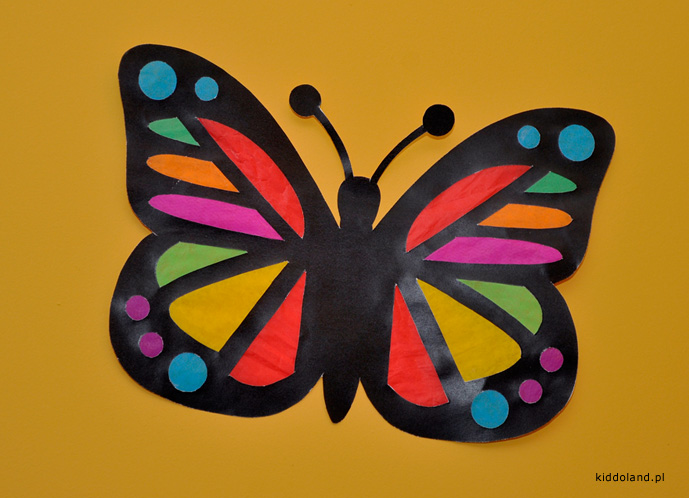 Krok 9...drzwiach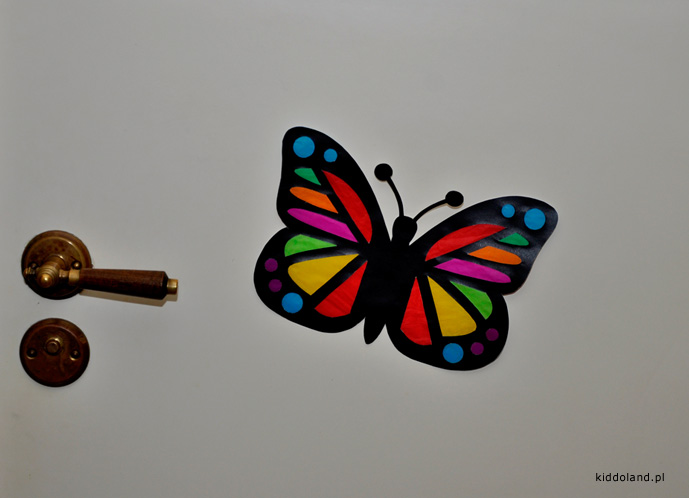 Krok 10....lub oknie. 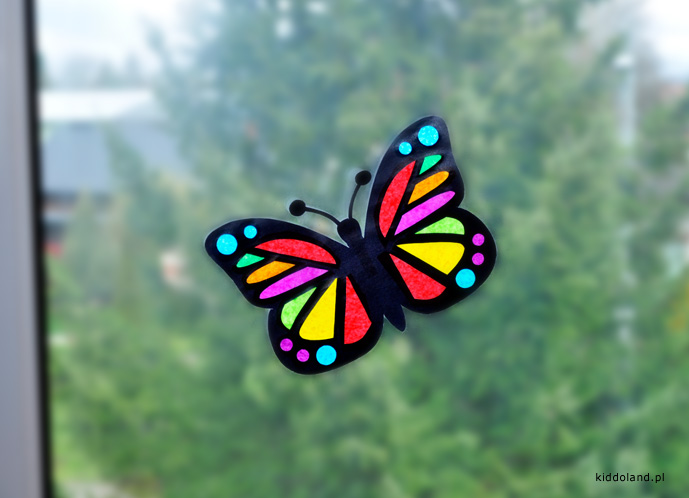 Mam nadzieję, że praca Wam się podobała. Proszę o zdjęcia na maila: mazurkiewicz@sp59.szczecin.pl Pozdrawiam Was bardzo serdecznie i życzę miłej zabawy.								Pani Ludmiła Mazurkiewicz